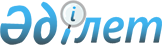 О назначении Имашева Б.М. Министром юстиции Республики КазахстанУказ Президента Республики Казахстан от 20 января 2012 года № 237

      Назначить Имашева Берика Мажитовича Министром юстиции Республики Казахстан.      Президент

      Республики Казахстан                       Н. НАЗАРБАЕВ
					© 2012. РГП на ПХВ «Институт законодательства и правовой информации Республики Казахстан» Министерства юстиции Республики Казахстан
				